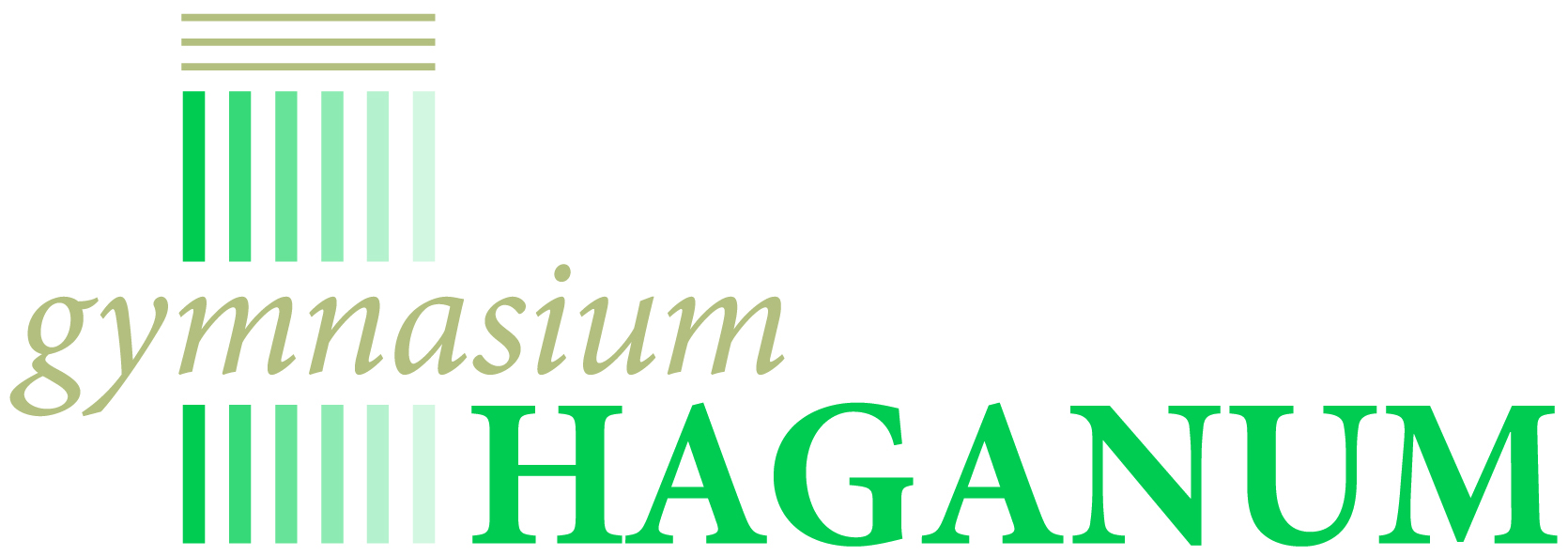 SchoolreglementIeder van ons is gebaat bij een goede gang van zaken in de school. Om die reden is het belangrijk om regels op te stellen die iedereen kent en waar iedereen zich binnen de school aan moet houden. Deze afspraken zijn vastgelegd in het schoolreglement.1. Algemene orde- en gedragsregelsLeerlingen zijn eraan gehouden de goede naam van de school niet te schaden.Leerlingen hebben het recht voorstellen te doen omtrent alle zaken die betrekking hebben op hun positie binnen de school.De leerling houdt zich onder schooltijd aan de schoolvoorschriften, niet alleen op de terreinen in en om het schoolgebouw, maar ook tijdens activiteiten die onder verantwoordelijkheid van de school vallen.2. LesverzuimEen leerling die op school is ingeschreven is, ongeacht zijn leeftijd, verplicht het programma van de school te volgen.De leerling is verplicht de lessen te volgen, tenzij de leerling verhinderd is door ziekte of door andere van zijn wil onafhankelijke omstandigheden of tenzij de schoolleiding anders heeft besloten. De schoolleiding kan een leerling die zonder toestemming wegblijft uit een les, de toegang tot de school voor kortere of langere duur ontzeggen. Zie voor toelichting op de Leerplichtwet: http://www.leerplicht.net/2.1. Afwezigheid tijdig melden Indien de leerling door ziekte is verhinderd de lessen te volgen zijn de ouders/verzorgers verplicht de school daarvan zo snel mogelijk, in ieder geval vóór aanvang van de lessen, in kennis te stellen. Indien de leerling niet tijdig ziek wordt gemeld, dan is er sprake van ongeoorloofd verzuim. De leerling blijft zelf altijd verantwoordelijk voor mogelijke gevolgen van het missen van lesstof, in te leveren huiswerk, e.d. In geval van ernstig verzuim wordt de leerplichtambtenaar ingelicht.2.2. Ziek naar huisDe leerling die gedurende de schooldag ziek wordt, meldt zich bij de conciërge en bij diens afwezigheid bij een van de coördinatoren. De conciërge ziet erop toe dat de leerling naar huis belt, om er zeker van te zijn dat er iemand is om hem op te vangen. Op deze manier wordt voorkomen dat de leerling zonder begeleiding onderweg of thuis onwel wordt. De conciërge geeft de leerling een ‘ziek-naar-huis’-briefje mee, dat door de ouders wordt ondertekend en bij terugkeer op school aan de conciërge wordt overhandigd.2.3. Verzuim ten behoeve van bezoek aan medisch specialisten tijdens toetsenBij een afspraak met  een medisch specialist, dient de leerling ruim voor de toets aan de docent kenbaar te maken afwezig te zullen zijn. De leerling kan dan met de docent een alternatief tijdstip afspreken. Blijft de leerling hierin in gebreke dan wordt zijn verzuim als ongeoorloofd beschouwd.Een leerling die tijdens schriftelijk werk ongeoorloofd de les verzuimt krijgt het cijfer 1 voor het betreffende werk en kan dit niet inhalen.2.4. Te laat komenTe laat komen is voor klasgenoten en docenten buitengewoon hinderlijk. Bovendien mist de leerling die te laat komt een gedeelte van de les. Een leerling is te laat indien:Hij/zij niet aanwezig is in het lokaal bij de tweede bel voor het 1e lesuur of na een pauze;Hij/zij niet aanwezig is in het lokaal 5 minuten na de leswisseling volgens rooster.Laatkomers melden zich bij de conciërge en worden slechts met een briefje van de conciërge toegelaten tot de les. Leerlingen die ongeoorloofd te laat komen, dienen zich de eerstvolgende lesdag om uiterlijk 7.45 uur bij de conciërge te melden. Doet een leerling dit niet, dan moet hij/zij zich de eerstvolgende twee lesdagen om 7.30 uur melden. Als een leerling zich ook aan deze afspraak niet houdt, zal de coördinator maatregelen nemen.De afdeling leerplicht vraagt met enige regelmaat naar de absenten en de laatkomers (te laat komen valt bij de leerplicht onder dezelfde regeling als ongeoorloofde absentie). Mocht het aantal ongeoorloofde absenties of te laat komen te hoog worden, dan wordt dit gemeld bij de afdeling leerplicht. 2.5. Afwezigheid tijdens toetsenIndien een leerling een toets mist, kan de docent  het voorlopige cijfer 1 geven. Op vrijdagmiddag kunnen er toetsen worden ingehaald. Tenzij docent en leerling anders overeenkomen, wordt de leerling de eerstvolgende vrijdagmiddag na het gemiste proefwerk bij de inhaalsessie verwacht. De leerling dient zijn schoolpasje aan de surveillant te kunnen tonen. Als de leerling de inhaalrepetitie op de eerstvolgende vrijdag, tegen de afspraak met de docent in, niet maakt, wordt de voorlopige 1 definitief.Ongeoorloofd verzuim leidt altijd tot het definitieve cijfer 1.2.6. Verzuim van lessen Lichamelijke Opvoeding (L.O.)Een leerling die om gezondheidsredenen niet aan de lessen L.O. deel kan nemen, moet de lessen toch bijwonen. De leerling dient voor het begin van de les de docent een briefje van de ouders/verzorgers te geven waarin de reden van de verhindering wordt vermeld.Aan een leerling die om gezondheidsredenen de lessen L.O. niet kan bijwonen kan de rector algehele vrijstelling van onderwijs in L.O. verlenen.Bij onvoldoende aanwezigheid, d.w.z. minder dan 80 %, wordt het rapportcijfer 1 genoteerd. Door het uitvoeren van een theoretische opdracht krijgt de leerling de mogelijkheid om deze 1 op te halen.N.B. Een leerling met een blessure die wel aanwezig is tijdens de les, wordt als aanwezig beschouwd.2.7. Verzoeken om verlofEen verzoek om lessen te mogen verzuimen moet door de ouders van de leerling ruim voor de verzuimdatum en zeker uiterlijk twee weken, schriftelijk ingediend worden bij de administratie. Het formulier kan gedownload worden van de website.De school is verplicht al het gevraagde en verleende verlof te registreren en deze gegevens aan de leerplichtambtenaar ter beschikking te stellen. In dit kader meldt de leerplichtambtenaar nadrukkelijk dat de behoefte aan een wintersportvakantie of een langer verblijf op welk vakantieadres dan ook geen extra verlof rechtvaardigt. Bij overtreding van de regels kan het Openbaar Ministerie de school maar ook de ouders/verzorgers en zelfs de leerplichtige van 12 jaar en ouder een straf opleggen.Een bijzonder geval is het verlof op bepaalde religieuze feestdagen. Verlof op religieuze feestdagen is zogenaamd 'imperatief verlof'. Dat betekent dat de school het verlof niet kan weigeren. De ouders zijn wel verplicht het verlof tijdig aan te vragen. 2.8. Aanvraag verlof studieoriëntatieIn de bovenbouw kunnen leerlingen individueel studieverlof aanvragen in het kader van hun studieoriëntatie. Voor het aanvragen van verlof vult een leerling het daarvoor bedoelde formulier in dat te downloaden is van de website. Het ingevulde formulier, met handtekening van een ouder/verzorger, dient een week van tevoren te worden ingeleverd, eveneens bij de decanen. De leerling is zelf verantwoordelijk voor het inhalen van de gemiste stof van de betreffende dag.2.9. Verlof i.v.m. schoolgerelateerde buitenschoolse activiteitenBij buitenschoolse activiteiten die schoolgerelateerd zijn, zoals de MUN, sporttoernooien, orkestuitvoeringen, e.d., kan de school verlof geven. Verlof voor dergelijke activiteiten is een privilege. De coördinator van het betreffende leerjaar beoordeelt of het verlof verleend wordt. Criteria daarbij liggen op het vlak van schoolprestaties (kan de leerling lessen missen) en gedrag. 3. Schorsing en verwijdering3.1. Verwijdering uit de lesAls een leerling door de docent uit de les wordt verwijderd geldt het volgende:De leerling meldt zich, met zijn tas/schoolspullen, bij de conciërge. Indien de conciërge afwezig is wendt de leerling zich tot de coördinator. De leerling verlaat de school niet, zonder zich gemeld te hebben. De leerling wordt tot het eind van het lesuur door de conciërge of de coördinator aan het werk gezet.De leerling vult een verwijderingsformulier in en gaat dezelfde dag nog met het verwijderingsformulier naar de docent bij wie hij/zij verwijderd is. De docent vult zijn/haar deel van het verwijderingsformulier in.De docent voert een gesprek met de leerling en legt eventueel een straf op. Indien nodig kan de coördinator hierbij betrokken worden. In principe krijgt elke leerling die verwijderd is twee strafuren. Afhankelijk van de ernst kan de coördinator extra strafmaatregelen opleggen. Als een leerling er regelmatig wordt uitgestuurd (ter beoordeling aan de coördinator) neemt de mentor contact op met de ouders/verzorgers. Indien er geen verbetering optreedt in het gedrag van de leerling dan nodigt de coördinator de ouders/verzorgers uit voor een gesprek op school.De coördinator kan in samenspraak met de rector besluiten tot een schorsing van een leerling. Dit kan bijvoorbeeld omdat de ernst van het vergrijp daar aanleiding toe geeft of omdat de leerling te vaak uit de les is verwijderd. 3.2. Schorsing en verwijdering van school Leerlingen die zich voortdurend, niet houden aan de regels van de school, kunnen weggestuurd worden. Dit heet schorsen of verwijderen. Schorsing is voor een korte tijd, verwijdering betekent dat de leerling de school definitief verlaat. Een schorsing bedraagt minimaal één schooldag en maximaal vijf schooldagen. De rector  legt de schorsing op. De ouders/verzorgers van de leerling krijgen schriftelijk bericht van de schorsing. In het bericht staat de reden van de schorsing. Schoolbestuur, inspectie en afdeling Leerplicht krijgen een kopie van het bericht van schorsing. Een leerling kan ook definitief van school gestuurd worden: dan heet het verwijdering. De schoolleiding beslist of een leerling wordt verwijderd. De rector meldt de beslissing van de school aan de ouders/verzorgers. De verwijdering wordt ook schriftelijk meegedeeld aan de ouders/verzorgers van de leerling en aan de leerling zelf. In het bericht staat de reden van de verwijdering. De ouders/verzorgers kunnen binnen 30 dagen na het besluit bezwaar maken tegen de verwijdering. De leerplichtambtenaar en de inspectie krijgen een kopie van het bericht van verwijdering. 4. HuiswerkDe leerling heeft de plicht opgegeven huiswerk te maken. Indien een leerling door omstandigheden niet in staat is geweest het huiswerk te maken, meldt hij/zij dit, door middel van een briefje van de ouders/verzorgers, voor aanvang van de les aan de docent. De leerling maakt vervolgens afspraken over het inhalen van het huiswerk. De docent kan disciplinaire maatregelen opleggen als een leerling verzuimt te voldoen aan de huiswerkverplichting.5. BoekenSchoolboeken worden kosteloos door de school verstrekt. De leerlingen zijn aansprakelijk voor de schade die de schoolboeken door hun gebruik ondervinden. De regels hiervoor zijn in een afzonderlijk reglement vastgelegd. 6. Sociale mediaLeerlingen zijn eraan gehouden de goede naam van de school niet te schaden. Sociale media spelen hierin een belangrijke rol. De leerling dient er zich bewust van te zijn dat alle informatie die, zowel privé als voor schooldoeleinden, op internet gedeeld wordt, toegankelijk is voor derden. Indien hier aanleiding toe is, kan de school een leerling aanspreken op onwenselijke uitlatingen.7. Mobiele telefoons Het gebruik van elke vorm van telecommunicatie, zoals bijvoorbeeld mobiele telefoons, smartphones en tablets is in de lokalen niet toegestaan. Geluidsdragers mogen in het hele schoolgebouw niet hoorbaar gebruikt worden. Tijdens de les moeten mobiele telefoons buiten het directe bereik blijven. Dus niet in broekzak, jaszak enz. Bij overtreding kan de leraar maatregelen nemen. Het in beslag nemen van de telefoon gebeurt voor ten hoogste de duur van het lesuur. 8. Schone schoolIedereen is verplicht de door hem of haar gebruikte ruimten opgeruimd achter te laten. Dit geldt ook voor het gebied rondom de school.Pauzes, vrije uren en tussenuren, ontstaan door lesuitval, moeten door de leerlingen worden doorgebracht in de aula, de hal of het schoolplein. Leerlingen vanaf klas 2 mogen het schoolplein verlaten. 8.1. Eten en drinkenEten en drinken is in de lokalen niet toegestaan en zeker niet tijdens de les. De kantine is de plek waar gegeten en gedronken kan worden. In de kantine gelden wel een aantal regels:zitten doe je op een stoel, niet op de tafel;schoenen horen op de grond, niet op een stoel;tafels zijn er niet om jassen en tassen op te leggen;er is geen hoorbare muziek uit telefoons, Ipods, enz.;iedereen ruimt netjes zijn eigen rommel op.Het eten van snacks, zoals patat met saus, e.d., is binnen de school niet toegestaan. Het drinken van energydranken is onder schooltijd niet toegestaan.8.2. Jassen en tassenJassen en tassen horen niet op de grond te slingeren. Ze horen ook niet na schooltijd of in het weekend op school te blijven liggen. Wat op de grond aangetroffen wordt, wordt in de grote bak “gevonden voorwerpen” verzameld. Hetzelfde gebeurt met alles wat je na schooltijd achterlaat. Met enige regelmaat wordt deze bak geleegd.9. Gezondheid en veiligheidOnze school is in het bezit van het certificaat gezonde school en van het certificaat veilige school.9.1. Roken, alcohol, drugs en wapensWij hebben een rookvrije en alcoholvrije school. Roken is in het gebouw en op het schoolterrein verboden en kan schorsing tot gevolg hebben.Als leerlingen van de klassen I t/m IV en leerlingen jonger dan 16 jaar in de omgeving van het gebouw rokend worden gesignaleerd, worden hun ouders daarvan op de hoogte gebracht.Het gebruik en/of bij je hebben van alcohol en drugs is in en rondom de school, tijdens schoolfeesten, schoolactiviteiten en tijdens schoolreizen en uitwisselingen verboden. Handel in drugs of het bij je hebben van wapens wordt opgevat als een zeer ernstig vergrijp en leidt tot verwijdering van school.9.2. Kleding en verzorgingDe leerlingen hebben vrijheid van uiterlijk. Slechts op grond van hygiëne- en veiligheidseisen, kan de school kledingvoorschriften stellen.  9.3. Fietsen stallen Leerlingen moeten fietsen, brommers en scooters op het schoolplein stallen en op slot zetten. De stalling wordt bewaakt door een medewerker van Biesieklette. In verband met overlast voor de buurt is het verboden fietsen e.d. buiten het schoolterrein achter te laten.Fietsen die buiten de stalling aangetroffen worden, kunnen door de conciërge aan de ketting gelegd worden. Hij maakt de ketting op maandag tot en met donderdag, om 17.00 uur los en op vrijdag om 16.00u. Leerlingen die dan niet aanwezig zijn, moeten tot de volgende schooldag wachten.9.4. AansprakelijkheidDe school aanvaardt geen aansprakelijkheid voor verlies, diefstal of beschadiging van eigendommen van leerlingen of personeelsleden in of buiten het schoolgebouw of tijdens excursies of andere activiteiten in schoolverband. Het is verstandig een verzekering tegen diefstal/verlies/beschadiging van eigendommen af te sluiten.Het afsluiten van een WA-verzekering particulieren wordt sterk aangeraden.9.5. LegitimatieAan alle leerlingen wordt aan het begin van het schooljaar een schoolpas verstrekt. Deze pas is één schooljaar geldig en is nodig om gebruik te maken van de faciliteiten in de mediatheek en ter legitimatie voor de toegang tot feesten. Wie zijn schoolpas kwijt is kan tegen betaling een nieuwe pas aanvragen bij de administratie.10. De mediatheekDe regels die in de mediatheek gelden zijn als volgt:Voordat je in de mediatheek naar binnen gaat, hang je je jas aan de kapstok en leg je je tas in de daartoe bestemde kast in de aula (op de vide). Laat je spullen niet slingeren op de gang.Zorg dat je je schoolpas altijd bij je hebt, want in de mediatheek heb je deze nodig. Je mag jouw schoolpas niet aan een ander uitlenen of gebruikmaken van de schoolpas van een medeleerling.Wanneer je de schoolpas niet bij je hebt, kan computergebruik of het lenen van boeken worden geweigerd.Je mag alleen leermiddelen (boeken, schriften, schrijfgerei) meenemen naar een werkplek.Eten, drinken, snoepen is in de mediatheek niet toegestaan.Schakel je mobiele telefoon uit, of laat hem in je tas of kluis. De school is niet aansprakelijk voor verlies of diefstal.De mediatheek is een stilteruimte. Wees daar dus stil. Als je met meerdere leerlingen moet samenwerken, doe dat dan in de aula of elders; bezorg de overige aanwezigen geen overlast.Wanneer je een computer moet gebruiken, lever je de schoolpas in bij de balie, je krijgt dan een computer toegewezen.De computers mogen uitsluitend voor schoolwerk worden gebruikt. Vanuit de balie kan op je scherm worden meegekeken. Als blijkt dat je de computer voor privédoeleinden gebruikt, moet je de computer afsluiten en de werkplek verlaten.